Year 7 Title: Design a setting for the opening scene of A Midsummer Night’s Dream.Imagine you are going to put on a production of A Midsummer Night’s Dream.The opening scene takes place in Theseus’ palace.Re-read the summary of the scene. Identify which characters are in the scene.Draw and label a set design for the stage.Think about what props would be needed to show that this is a palace.Think about where the characters would stand on the stage and how you would show that Theseus is the most powerful character in this scene.Add notes on what lighting would be used.Add notes on what costumes the main characters would be wearing.Write a paragraph explaining WHY you have designed your stage in this way. 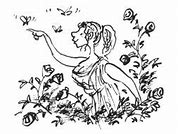 